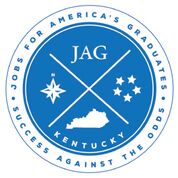 JAG KentuckyProposal for CA FundingProposal ProcessComplete this proposal with the help of your CA officers and send to your Regional Leader. Include supporting documentation, such as a CA business plan.You will be notified within one week if your proposal has been approved.Once proposal has been approved, Regional Leader will sign and submit for payment to the Director of Finance & Administration.PROPOSALPROPOSALPROPOSALPROPOSALPROPOSALProposal Date:Amount:Program Name:Specialist Name:Describe how much CA Funds you have already received from JAG KY this academic year (if any) and how your CA has invested it:Describe how much CA Funds you have already received from JAG KY this academic year (if any) and how your CA has invested it:Describe how much CA Funds you have already received from JAG KY this academic year (if any) and how your CA has invested it:Describe how much CA Funds you have already received from JAG KY this academic year (if any) and how your CA has invested it:Describe how much CA Funds you have already received from JAG KY this academic year (if any) and how your CA has invested it:Describe any other identified sources of revenue for your CA (account balance from previous year, donors, fundraisers, etc.):Describe any other identified sources of revenue for your CA (account balance from previous year, donors, fundraisers, etc.):Describe any other identified sources of revenue for your CA (account balance from previous year, donors, fundraisers, etc.):Describe any other identified sources of revenue for your CA (account balance from previous year, donors, fundraisers, etc.):Describe any other identified sources of revenue for your CA (account balance from previous year, donors, fundraisers, etc.):Describe how this funding will support your Career Association:Describe how this funding will support your Career Association:Describe how this funding will support your Career Association:Describe how this funding will support your Career Association:Describe how this funding will support your Career Association:PAYMENT INFORMATIONPAYMENT INFORMATIONPAYMENT INFORMATIONPAYMENT INFORMATIONPAYMENT INFORMATIONMake Check Payable to (school/CA account name):Make Check Payable to (school/CA account name):Account Address (include city, state, zip):Account Address (include city, state, zip):Account Phone Number:Account Phone Number:Memo (to be included on check):Memo (to be included on check):Deliver to:Deliver to:Delivery Address (include city, state, zip):Delivery Address (include city, state, zip):APPROVALFor Administrative Use OnlyAPPROVALFor Administrative Use OnlyAPPROVALFor Administrative Use OnlyAPPROVALFor Administrative Use OnlyAmount:Regional LdrSignature:Date:Finance Signature:Date: